O dvanástich mesiačikoch„Macocha s Holenou chcú voňať fialky.“ „Teraz v januári?“ „Tak dobre, musíš si ich ale zaslúžiť.“Zaokrúhli na desiatky:115 = ..............,   704 = ................., 795 = ...............555 = ..............,   609 = ................., 24 = .................Zaokrúhli na stovky:120 = ..............,  709 = .................., 495 = ...............555 = ..............,  608 = .................., 237 = ...............Vynásob spamäti:2 . 12 =.............,  8 . 12 = .............., 9 . 12 = ............6 . 12 = ............,  5 . 12 = .............., 7 . 12 = ............Doplň správnu hodnotu (10, 100, 1000):IV .  ...... = 40      V.   ....... = D       IX .  ........ = 90I  .  ....... = M      VII .  ...... = LXX     III .  ...... = MMMVI  .  ....... = DCA ako to bolo ďalej?Ako v rozprávke má byť. Holena s macochou sa stratili v lese a Maruška sa šťastne vydala.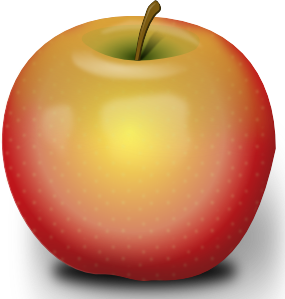 